ST PETER’S CHURCH, 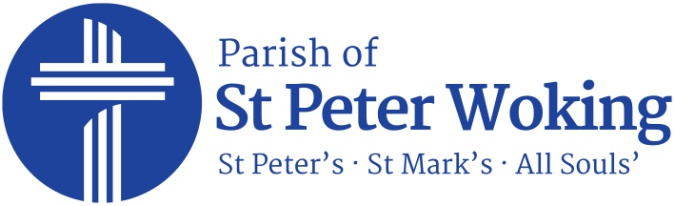 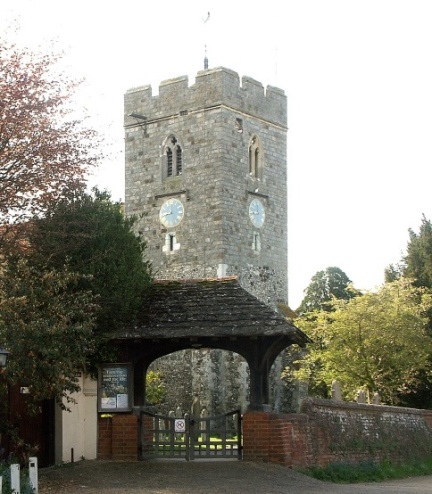 OLD WOKINGSUNG HOLY COMMUNION COMMON WORSHIPWelcome to this historic church of St Peter’s where God has been worshipped for over 900 years. If you are visiting us or are new to the church we extend a warm welcome and pray that this communion service may draw you closer to the love of God our Heavenly Father as we worship Him together.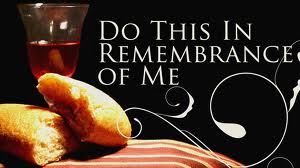 THE GATHERINGLeader	Grace mercy and peace from God our FatherAnd the Lord Jesus Christ be with you.All		and also with you.Welcome Hymn	 Notices Prayer of Preparation (Please sit or kneel)All		Almighty God, to whom all hearts are open,	all desires known, 	and from whom no secrets are hidden:		cleanse the thoughts of our hearts		by the inspiration of your Holy Spirit,		that we may perfectly love you,		and worthily magnify your holy name;		through Christ our Lord. Amen.Prayers of PenitenceLeader 	Our Lord Jesus Christ said: 	 	The first commandment is this:'Hear, O Israel, the Lord our God is the only Lord.You shall love the Lord your God with all your heart,with all your soul, with all your mind,and with all your strength.' 	 	The second is this: 'Love your neighbour as yourself.'There is no other commandment greater than these.On these two commandments hang all the law and the prophets. 	 	 All 		Amen. Lord, have mercy.Leader	Let us confess our sins in penitence and faith,		Firmly resolved to keep God’s commandments		And to live in love and peace with all.Absolution (The priest proclaims God’s forgiveness)Leader	Almighty God, 		who in Jesus Christ has given us a kingdom that cannot be destroyed, forgive us our sins, open our eyes to God’s truth,strengthen us to do God’s will and give us the joy of his kingdom, through Jesus Christ our Lord.. All		Amen.Gloria in Excelsis  (may be said or sung)All		Glory to God in the highest,		and peace to his people on earth.		Lord God, heavenly King, 		almighty God and Father,		we worship you, we give you thanks,		we praise you for your glory.		Lord Jesus Christ, only Son of the Father,		Lord God, Lamb of God,		you take away the sin of the world:		have mercy on us;		you are seated at the right hand of the Father:		receive our prayer.		For you alone are the Holy One, you alone are the Lord,		you alone are the Most High, Jesus Christ,		with the Holy Spirit, in the glory of God the Father.		AmenCollect	(Prayer for the day)Leader	As Christ is revealed to us, let us pray that our hearts are open and receptive to receive himThe Liturgy of the WordAt the end of the first reading:Reader	This is the word of the LordAll		Thanks be to GodHymnRemain standing for the gospel. Reader	Alleluia, alleluia. Christ was revealed in the flesh, proclaimed among the nations and believed throughout the world. Alleluia.		Hear the Gospel of our Lord Jesus Christ		According to N.All		Glory to you, O Lord.At the end of the gospel:Reader	This is the Gospel of the Lord.All		Praise to you, O Christ.SermonCreed	(Please stand)All	We believe in God the Father,	from whom every family	in heaven and on earth is named.	We believe in God the Son,		who lives in our hearts through faith,	and fills us with his love.	We believe in God the Holy Spirit,	who strengthens us	with power from on high.	We believe in one God,	Father, Son and Holy Spirit.   Amen.  Prayers of Intercession (Please sit or kneel)This response may be usedLeader	Lord, come to your people.All		In your mercy set us free.And at the endLeader	Merciful Father,All		Accept these prayers for the sake of your Son, 		our Saviour Jesus Christ. AmenThe Liturgy of the SacramentPeace 	(Please stand)Leader	Our Saviour Christ is the Prince of Peace. Of the increase of his government andof peace there shall be no end.		The peace of the Lord be always with youAll		and also with youYou may exchange a sign of peace with your neighboursHymn	During the hymn the table is preparedOffering	  The offering goes towards the ministry of St Peter’sLeader	Gracious God, accept the offering of your Church, the hearts of your people joined in praise and thanksgiving, in the name of Jesus Christ the Lord. Amen.Eucharistic PrayerLeader	The Lord be with youAll		and also with you.Leader	Lift up your hearts.All		We lift them to the Lord.Leader	Let us give thanks to the Lord our God.All		It is right to give thanks and praise.Leader	It is indeed right; it is our duty and our joy,at all times and in all places to give you thanks and praise, holy Father, heavenly King,almighty and eternal God, through Jesus Christ, your Son, our Lord.And now we give you thanks for, by the leading of a star, you have revealed your only Son to the world, that in following him we are led from darkness into his marvellous light.Therefore with angels and archangels, and with all the company of heaven, we proclaim your great and glorious name,forever praising you and saying:All		Holy, holy, holy, Lord,God of power and might, heaven and earth are full of your glory.Hosanna in the highest. Blessed is he who comes in the name of the Lord.Hosanna in the highest. Leader	We praise and bless you, loving Father, through Jesus Christ, our Lord; and as we obey his command, send your Holy Spirit, that broken bread and wine outpoured may be for us the body and blood of your dear Son. On the night before he died he had supper with his friends and, taking bread, he praised you. He broke the bread, gave it to them and said: Take, eat; this is my body which is given for you;Do this in remembrance of me. When supper was ended he took the cup of wine. Again he praised you, gave it to them and said:Drink this, all of you; this is my blood of the new covenant,which is shed for you and for many for the forgiveness of sins.Do this, as often as you drink it, in remembrance of me.So, Father, we remember all that Jesus did, in him we plead with conﬁdence his sacriﬁce made once for all upon the cross. Bringing before you the bread of life and cup of salvation, we proclaim his death and resurrection until he comes in glory.Great is the mystery of faith:Christ has diedChrist is risenChrist will come againLord of all life, help us to work together for that day when your kingdom comes and justice and mercy will be seen in all the earth.Look with favour on your people, Gather us in your loving arms and bring us with all the saints to feast at your table in heaven.Through Christ, and with Christ, and in Christ, in the unity of the Holy Spirit, all honour and glory are yours, O loving Father, forever and ever. All	  	Amen.Lord's PrayerLeader	As our Saviour taught us, so we prayAll		Our Father in heaven, hallowed be your name,  	  	your kingdom come, your will be done,  	  	on earth as in heaven. 		Give us today our daily bread.  	  	Forgive us our sins as we forgive those who sin against us.  		Lead us not into temptation but deliver us from evil.  	  	For the kingdom, the power, and the glory are yours  	  	now and for ever. Amen.Breaking of the BreadLeader	We break this bread to share in the body of Christ.All		Though we are many, we are one body,		because we all share in one bread.Agnus DeiAll		Jesus, Lamb of God, have mercy on us.Jesus, bearer of our sins, have mercy on us,Jesus, redeemer of the world, grant us your peace. Prayer of Humble Access may be saidAll		We do not presume 	 	to come to this your table, merciful Lord, 	 	trusting in our own righteousness, 	 	but in your manifold and great mercies. 	 	We are not worthy 	 	so much as to gather up the crumbs under your table. 	 	But you are the same Lord 	 	whose nature is always to have mercy. 	 	Grant us therefore, gracious Lord, 	 	so to eat the flesh of your dear Son Jesus Christ 	 	and to drink his blood, 	 	that our sinful bodies may be made clean by his body 	 	and our souls washed through his most precious blood, 		and that we may evermore dwell in him, and he in us. 	 	Amen.Invitation to CommunionLeader	Jesus is the Lamb of God who takes away the sin of the world. Blessed are those who are called to his supper.All		Lord, I am not worthy to receive you, 		but only say the word, and I shall be healed.Receiving Communion (The children return from St Peter’s Rocks.)You are welcome to come forward when indicated to receive Communion, if that is your usual habit, or for a prayer of Blessing. If coming forward for a Blessing please keep your hands behind your back.Prayer after CommunionLeader	Lord of all time and eternity, you opened the heavens and revealed yourself as Father in the baptism of Jesus your beloved Son: by the power of your Spirit complete the heavenly work of our rebirth through the waters of the new creation; through Jesus Christ our Lord. AmenAll		Almighty God, we thank you for feeding us  	  	with the body and blood of your Son Jesus Christ.  	  	Through him we offer you our souls and bodies  	  	to be a living sacrifice.  	  	Send us out in the power of your Spirit  	  	to live and work to your praise and glory.	Amen.The DismissalHymn 	BlessingLeader	Christ the Son of God perfect in you the image of his glory  and gladden your hearts with the good news of his kingdom: and the blessing of God Almighty, the Father, the Son, and the Holy Spirit, be among you and remain with you alwaysAll		Amen.Leader	Go in peace to love and serve the Lord.All		In the name of Christ. Amen.